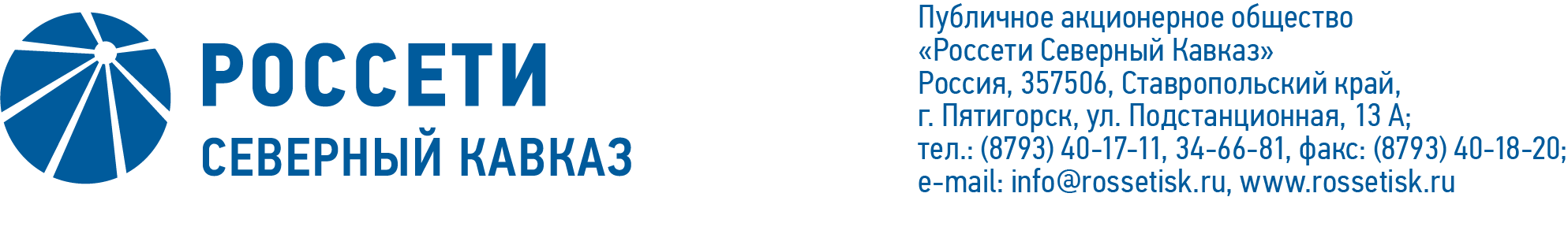 ПРОТОКОЛ № 182заседания Комитета по стратегии Совета директоров
ПАО «Россети Северный Кавказ»Место подведения итогов голосования: Ставропольский край, г. Пятигорск,                    ул. Подстанционная, дом 13а, ПАО «Россети Северный Кавказ».Дата проведения заседания: 09.08.2022.Форма проведения заседания: заочное голосование (опросным путем).Дата составления протокола: 09.08.2022.Всего членов Комитета по стратегии Совета директоров ПАО «Россети Северный Кавказ» – 5 человек.В заочном голосовании приняли участие (получены опросные листы) члены Комитета по стратегии: Богачева И.В., Гончаров Ю.В., Капитонов В.А.,                       Полянская М.В.Кворум имеется.ПОВЕСТКА ДНЯ:1. О рекомендациях Совету директоров ПАО «Россети Северный Кавказ» по вопросу «Об утверждении Отчета о выполнении ключевого показателя эффективности (КПЭ) Генерального директора ПАО «Россети Северный Кавказ» «Исполнение Плана развития Общества» за 2020 год».2. О рекомендациях Совету директоров ПАО «Россети Северный Кавказ» по вопросу «Об утверждении целевых значений ключевых показателей эффективности (КПЭ) Генерального директора ПАО «Россети Северный Кавказ» на 2022 год».ИТОГИ ГОЛОСОВАНИЯ И РЕШЕНИЯ, ПРИНЯТЫЕПО ВОПРОСАМ ПОВЕСТКИ ДНЯ:Вопрос № 1: О рекомендациях Совету директоров ПАО «Россети Северный Кавказ» по вопросу «Об утверждении Отчета о выполнении ключевого показателя эффективности (КПЭ) Генерального директора ПАО «Россети Северный Кавказ» «Исполнение Плана развития Общества» за 2020 год».Решение:Рекомендовать Совету директоров ПАО «Россети Северный Кавказ» принять следующее решение:«Утвердить Отчет о выполнении ключевого показателя эффективности (КПЭ) Генерального директора ПАО «Россети Северный Кавказ» «Исполнение Плана развития Общества» за 2020 год в соответствии с приложением к настоящему решению Совета директоров Общества и отметить его невыполнение».Голосовали «ЗА»: Богачева И.В., Гончаров Ю.В., Капитонов В.А.,                             Полянская М.В.«ПРОТИВ»: нет.«ВОЗДЕРЖАЛСЯ»: нет.Решение принято единогласно.Вопрос № 2: О рекомендациях Совету директоров ПАО «Россети Северный Кавказ» по вопросу «Об утверждении целевых значений ключевых показателей эффективности (КПЭ) Генерального директора ПАО «Россети Северный Кавказ» на 2022 год».Решение:Рекомендовать Совету директоров ПАО «Россети Северный Кавказ» принять следующее решение:«1. Утвердить целевые значения ключевых показателей эффективности (КПЭ) Генерального директора ПАО «Россети Северный Кавказ» на 2022 год в соответствии с приложением к настоящему решению Совета директоров Общества.2.	На основании п. 4.4 решения Совета директоров ПАО «Россети» от 29.11.2021 (протокол от 29.11.2021 № 476) не учитывать рост затрат на техническое обслуживание, ремонты и оплату труда при оценке выполнения годового ключевого показателя эффективности «Снижение удельных операционных расходов (затрат)» в соответствии с порядком расчета показателя (п.2.4), установленным в Методике расчета и оценки выполнения ключевых показателей эффективности Генерального директора ПАО «Россети Северный Кавказ», утвержденной решением Совета директоров ПАО «Россети Северный Кавказ» от 26.10.2020 (протокол от 29.10.2020 № 439), начиная с 2022 года, при предоставлении дополнительных обоснований».Голосовали «ЗА»: Богачева И.В., Гончаров Ю.В., Капитонов В.А.,                                        Полянская М.В.«ПРОТИВ»: нет.«ВОЗДЕРЖАЛСЯ»: нет.Решение принято единогласно.*-хранятся в электронном виде.Председатель Комитета 							      В.А. КапитоновСекретарь Комитета                                                                             Н.В. ТолмачеваПриложение:Опросные листы членов Комитета по стратегии, принявших участие в голосовании*.